بسم الله الرحمن الرحيماختبار تشخيصي – للعام الدراسي 1444هــــــــــــــــــــــــــــــــــــــــــــــــــــــــــــــــــــــــــــــــــــــــــــــــــــــــــــــــــــــــــــــــــــــــــــــــــــــــــــــــــــــــــــــــــــــــــــــــــــــــــــــــــــــــــالسؤال الأول ::      يُحْكَى أَنَّ ثَعْلَبًا كَانَ يَمْشِي فِي الْغَابَةِ بَاحِثًا عَنْ بِئْرِ مَاءٍ لِيَشْرَبَ لأَنَّهُ كَانَ يَشْعُرُ بِالْعَطَشِ الشَّدِيدِ، وَعِنْدَمَا وَجْدِ بِئْرًا مَلِيئًا بِالْمِيَاهِ قَفَزَ فَرَحَا وَبَدَأَ يَرْقُصُ إِلَى أَنَّ سَقَطَ فِي الْبِئْرِ.
وَبَعْدَ أَنَّ شربَ الثَّعْلَب حَاوَلَ أَنْ يَقْفِزَ خَارِج الْبِئْرِ مِنْ جَدِيدٍ، وَلَكِنَّهُ لَمْ يَتِمْكَّن مِنْ ذَلِكَ لِأَنَّ الْبِئْرَ كَانَ مُرْتَفِعَا.
بَدَأَ الثَّعْلَبُ يصرخ بِأَعْلَى صَوْتِهِ بَحْثًا عَنِ الْمُسَاعَدَةِ، وَفِي ذَلِكَ الْوَقْتِ سَمِعَتْ صَوْتَ الثَّعْلَبِ مَاعِز كانت تَمْرٌ بِالْقُرْبِ مِنَ الْبِئْرِ تَشْعُرُ هِي أَيْضًا بِالْعَطَشِ، فَاِقْتَرَبَتْ مِنَ الْبِئْرِ وَنَظَرَتْ بِدَاخِلِهِ فَوَجَدَتِ الثَّعْلَب دَاخِل الْبِئْرِ فَسَأَلَتِ الْمَاعِزُ الثَّعْلَبَ إِنَّ كَانَ يُوجَدُ بِالْبِئْرِ مِيَاه لِتَشْرَبَ مِنْهَا، فَكَّرَ الثَّعْلَبُ قَلِيلًا ثُمَّ قَالٌ لَهَا فِي مَكْرٍ: نَعَمْ يُوجَدُ فِي الْبِئْرِ الْمِيَاهُ الْكَثِيرَةُ وَلَكِن عَلَيْكَ أَنْ تَقْفِزِي دَاخِلَ الْبِئْرِ لِتَشْرَبِي.
قَفَزَتِ الْمَاعِزُ دَاخِلُ الْبِئْرِ حَتَّى تَشْرَبُ، وَبِمُجَرَّد أَنْ قَفَزَتْ بِدَاخِلِهِ قَفَزَ الثَّعْلَبُ الْمَكَّارُ عَلَى ظُهْرِهَا فَتَمَكُّنٍ مِنَ الْخُرُوجِ مِنَ الْبِئْرِ، فَقَالَتْ لَهُ الْمَاعِزُ: سَاعَدَنِي عَلَى الْخُرُوجِ مِثْلَمَا سَاعِدَتِكَ، نَظَرٌ إِلَيْهَا الثَّعْلَبُ قَائِلًا: لَيْسَ لدي وَقْت لأَنْتَظِرُكَ وَتَرْكَهَا وَسَار بَعيدًا.السؤال الثاني رابط الإجابة على الاختبار https://youtu.be/SRNB44pwWagرابط التليجرام https://t.me/tdsgl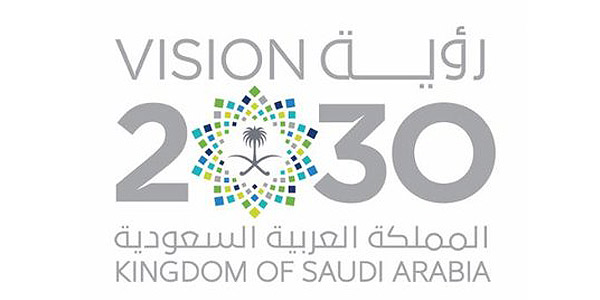 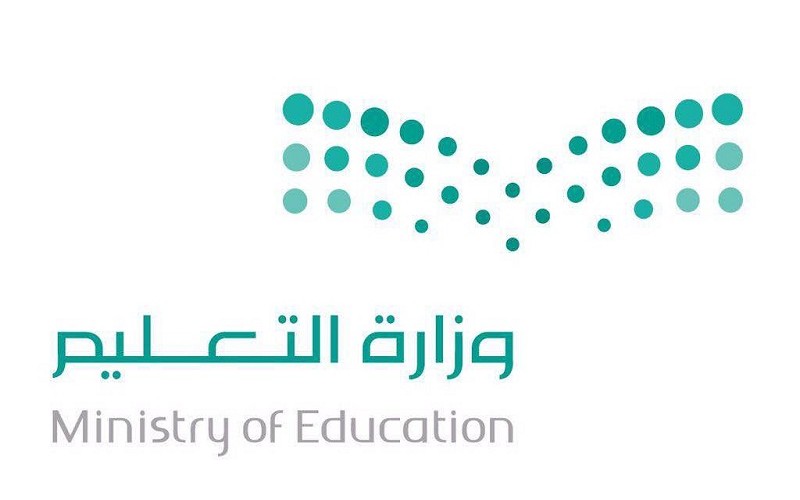            --------------------------------------------------------------------------------------------------------                 السؤال الأول:                     اختاري الكلمة المناسبة وضعيها بالفراغ الصحيح لها.                             ( الفقرة—المبتدأ—الفعل المضارع)             .........هي مجموعة من الجمل تكون جزءاً من النص.             .........هو ما دل على حدوث الفعل في الزمن الحاضر أو المستقبل.             ..........هو الاسم الذي تبدأ به الجملة.          السؤال الثاني:          مثلي لهمزتي الوصل والقطع بأربع كلمات.               ..............,...............,................,...................                  ______________________________          السؤال الثالث:         أعربي ما يلي؟          أكلَ أحمدُ التفاحةَ .           أكلَ ...............................................................................         أحمدُ................................................................................         السؤال الرابع:        ضعي دائرة حول الحرف في الكلمات التالية ؟      في     الجو     جلس   خرج          السؤال الخامس:             ميزي بين التاء المربوطة والتاء المفتوحة في الكلمات التالية:       ( قالت- قطة - سارة- رسمت)                      ______________________________          السؤال السادس:       أعيدي كتابة الكلمات التالية بعد دخول ال عليها ؟          لحم............               ليل...........          السؤال السابع:        مثلي لأسلوب النهي في جملة مفيدة مستخدمةً أداة النهي (لا).        ..........................................................              _________________________________         السؤال الثامن:         ضعي خبراً مناسباً للمبتدأ مع ضبط  الكلمة فيما يلي .           البابُ .................                            السؤال التاسع:	          اكتبي ما يُملى عليك.          ...................................................................................         السؤال العاشر : اكتبي الحروف التالية بخط النسخ كتابة صحيحة .المملكة العربية السعوديةوزارة التعليمإدارة التعليم .................مدرسة : ......................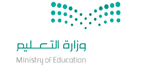 المادة : لغتي الصف : الرابع  الابتدائيالزمن : ساعتان اسم الطالب : ........................................................................................................الصف : الرابع (      )  5111سقط الثعلب في:سقط الثعلب في:سقط الثعلب في:سقط الثعلب في:سقط الثعلب في:سقط الثعلب في:سقط الثعلب في:سقط الثعلب في:سقط الثعلب في:سقط الثعلب في:سقط الثعلب في:111أأحفرة عميقة      حفرة عميقة      بببئر ماء        بئر ماء        جـجـمصيدة          2نصف الثعلب أنه: نصف الثعلب أنه: نصف الثعلب أنه: نصف الثعلب أنه: نصف الثعلب أنه: نصف الثعلب أنه: نصف الثعلب أنه: نصف الثعلب أنه: نصف الثعلب أنه: نصف الثعلب أنه: نصف الثعلب أنه: نصف الثعلب أنه: 2أأمكار     مكار     ببذكي       ذكي       جـجـوفي  وفي  3استطاع الثعلب الخروج من البئر بـ:  استطاع الثعلب الخروج من البئر بـ:  استطاع الثعلب الخروج من البئر بـ:  استطاع الثعلب الخروج من البئر بـ:  استطاع الثعلب الخروج من البئر بـ:  استطاع الثعلب الخروج من البئر بـ:  استطاع الثعلب الخروج من البئر بـ:  استطاع الثعلب الخروج من البئر بـ:  استطاع الثعلب الخروج من البئر بـ:  استطاع الثعلب الخروج من البئر بـ:  استطاع الثعلب الخروج من البئر بـ:  استطاع الثعلب الخروج من البئر بـ:  3أأالحيلة والخداع       الحيلة والخداع       بببالقوة والذكاء         بالقوة والذكاء         جـجـبالمحاولة والتكرار    بالمحاولة والتكرار    4قفزت الماعز داخل البئر من أجل: قفزت الماعز داخل البئر من أجل: قفزت الماعز داخل البئر من أجل: قفزت الماعز داخل البئر من أجل: قفزت الماعز داخل البئر من أجل: قفزت الماعز داخل البئر من أجل: قفزت الماعز داخل البئر من أجل: قفزت الماعز داخل البئر من أجل: قفزت الماعز داخل البئر من أجل: قفزت الماعز داخل البئر من أجل: قفزت الماعز داخل البئر من أجل: قفزت الماعز داخل البئر من أجل: 4أأأن تنقذ الثعلب     أن تنقذ الثعلب     ببأن تشرب من الماء       أن تشرب من الماء       جـجـأن تسبح في الماء  أن تسبح في الماء  5لم يستطع الثعلب الخروج من البئر بسبب   لم يستطع الثعلب الخروج من البئر بسبب   لم يستطع الثعلب الخروج من البئر بسبب   لم يستطع الثعلب الخروج من البئر بسبب   لم يستطع الثعلب الخروج من البئر بسبب   لم يستطع الثعلب الخروج من البئر بسبب   لم يستطع الثعلب الخروج من البئر بسبب   لم يستطع الثعلب الخروج من البئر بسبب   لم يستطع الثعلب الخروج من البئر بسبب   لم يستطع الثعلب الخروج من البئر بسبب   لم يستطع الثعلب الخروج من البئر بسبب   لم يستطع الثعلب الخروج من البئر بسبب   5أأارتفاع البئر       ارتفاع البئر       ببكثرة الماء         كثرة الماء         جـجـضعف قوة الثعلب      ضعف قوة الثعلب      1 – نوع كلمة " الغابة "  :  1 – نوع كلمة " الغابة "  :  1 – نوع كلمة " الغابة "  :  1 – نوع كلمة " الغابة "  :  1 – نوع كلمة " الغابة "  :  1 – نوع كلمة " الغابة "  :  1 – نوع كلمة " الغابة "  :  أ – اسم  أ – اسم  ب – فعل   ب – فعل   ب – فعل   ب – فعل   جـ - حرف  2- نوع ال في كلمة " الثعلب " 2- نوع ال في كلمة " الثعلب " 2- نوع ال في كلمة " الثعلب " 2- نوع ال في كلمة " الثعلب " 2- نوع ال في كلمة " الثعلب " 2- نوع ال في كلمة " الثعلب " 2- نوع ال في كلمة " الثعلب " أ – قمرية   أ – قمرية   ب- شمسية    ب- شمسية    ب- شمسية    ب- شمسية    جـ - أصلية     3- نوع كلمة " سأل "  ......... 3- نوع كلمة " سأل "  ......... 3- نوع كلمة " سأل "  ......... 3- نوع كلمة " سأل "  ......... 3- نوع كلمة " سأل "  ......... 3- نوع كلمة " سأل "  ......... 3- نوع كلمة " سأل "  ......... أ – اسم         أ – اسم         ب- فعل             ب- فعل             ب- فعل             ب- فعل             جـ ـ حرف          4- نون كلمة " مرتفعًا "  تنوين ضم .........4- نون كلمة " مرتفعًا "  تنوين ضم .........4- نون كلمة " مرتفعًا "  تنوين ضم .........4- نون كلمة " مرتفعًا "  تنوين ضم .........4- نون كلمة " مرتفعًا "  تنوين ضم .........4- نون كلمة " مرتفعًا "  تنوين ضم .........4- نون كلمة " مرتفعًا "  تنوين ضم .........أ – مرتفعٌا    أ – مرتفعٌا    ب-  مرتفعِ ٍ  ب-  مرتفعِ ٍ  ب-  مرتفعِ ٍ  ب-  مرتفعِ ٍ  جـ - مرتفعٌ   5- حرف المد في كلمة " الرجال"  .......   5- حرف المد في كلمة " الرجال"  .......   5- حرف المد في كلمة " الرجال"  .......   5- حرف المد في كلمة " الرجال"  .......   5- حرف المد في كلمة " الرجال"  .......   5- حرف المد في كلمة " الرجال"  .......   5- حرف المد في كلمة " الرجال"  .......   أ – ا          أ – ا          ب- ج              ب- ج              ب- ج              ب- ج              جـ ـ ل           6- يعيش الجمل في الصحرا....           أكمل بحرف مناسب .  6- يعيش الجمل في الصحرا....           أكمل بحرف مناسب .  6- يعيش الجمل في الصحرا....           أكمل بحرف مناسب .  6- يعيش الجمل في الصحرا....           أكمل بحرف مناسب .  6- يعيش الجمل في الصحرا....           أكمل بحرف مناسب .  6- يعيش الجمل في الصحرا....           أكمل بحرف مناسب .  6- يعيش الجمل في الصحرا....           أكمل بحرف مناسب . أ - ءب- أ ب- أ ب- أ جـ ـ ىجـ ـ ىجـ ـ ىقال الثعلب .....نعم يوجد في البئر ماء.   أكمل بأداة الترقيم المناسبة قال الثعلب .....نعم يوجد في البئر ماء.   أكمل بأداة الترقيم المناسبة قال الثعلب .....نعم يوجد في البئر ماء.   أكمل بأداة الترقيم المناسبة قال الثعلب .....نعم يوجد في البئر ماء.   أكمل بأداة الترقيم المناسبة قال الثعلب .....نعم يوجد في البئر ماء.   أكمل بأداة الترقيم المناسبة قال الثعلب .....نعم يوجد في البئر ماء.   أكمل بأداة الترقيم المناسبة قال الثعلب .....نعم يوجد في البئر ماء.   أكمل بأداة الترقيم المناسبة أ- . ب – !ب – !ب – !جـ ـ : جـ ـ : جـ ـ : 8- تعيش الحيوانا.......في الغاب....  أكمل بالحرف المناسب.  8- تعيش الحيوانا.......في الغاب....  أكمل بالحرف المناسب.  8- تعيش الحيوانا.......في الغاب....  أكمل بالحرف المناسب.  8- تعيش الحيوانا.......في الغاب....  أكمل بالحرف المناسب.  8- تعيش الحيوانا.......في الغاب....  أكمل بالحرف المناسب.  8- تعيش الحيوانا.......في الغاب....  أكمل بالحرف المناسب.  8- تعيش الحيوانا.......في الغاب....  أكمل بالحرف المناسب.  أ- ت - ـة ب ـ ة- ت  ب ـ ة- ت  ب ـ ة- ت  جـ ـ ه - ـهجـ ـ ه - ـهجـ ـ ه - ـه9-يعالج الطبيب .......  9-يعالج الطبيب .......  9-يعالج الطبيب .......  9-يعالج الطبيب .......  9-يعالج الطبيب .......  9-يعالج الطبيب .......  9-يعالج الطبيب .......  أ- المرضا ب – المرضى ب – المرضى ب – المرضى ج- المرضهج- المرضهج- المرضه10 – ما أجمل الربيع.....    أكمل بأداة الترقيم المناسبة10 – ما أجمل الربيع.....    أكمل بأداة الترقيم المناسبة10 – ما أجمل الربيع.....    أكمل بأداة الترقيم المناسبة10 – ما أجمل الربيع.....    أكمل بأداة الترقيم المناسبة10 – ما أجمل الربيع.....    أكمل بأداة الترقيم المناسبة10 – ما أجمل الربيع.....    أكمل بأداة الترقيم المناسبة10 – ما أجمل الربيع.....    أكمل بأداة الترقيم المناسبةأ – .    ب- ؟    ب- ؟    ب- ؟    ب- ؟    جـ ـ !  جـ ـ !  11- الكلمة التي كتبت بشكل صحيح :  11- الكلمة التي كتبت بشكل صحيح :  11- الكلمة التي كتبت بشكل صحيح :  11- الكلمة التي كتبت بشكل صحيح :  11- الكلمة التي كتبت بشكل صحيح :  11- الكلمة التي كتبت بشكل صحيح :  11- الكلمة التي كتبت بشكل صحيح :  أ- سماءً   أ- سماءً   أ- سماءً   ب –  سماءَا جـ - سماأً جـ - سماأً جـ - سماأً 12- الثعلب يمشي في الغابة .                  الفعل في الجملة السابقة  12- الثعلب يمشي في الغابة .                  الفعل في الجملة السابقة  12- الثعلب يمشي في الغابة .                  الفعل في الجملة السابقة  12- الثعلب يمشي في الغابة .                  الفعل في الجملة السابقة  12- الثعلب يمشي في الغابة .                  الفعل في الجملة السابقة  12- الثعلب يمشي في الغابة .                  الفعل في الجملة السابقة  12- الثعلب يمشي في الغابة .                  الفعل في الجملة السابقة  أ- الثعلب    أ- الثعلب    أ- الثعلب    ب –  يمشي  جـ - الغابة   جـ - الغابة   جـ - الغابة   13- نوع كلمة" الأزهار "   13- نوع كلمة" الأزهار "   13- نوع كلمة" الأزهار "   13- نوع كلمة" الأزهار "   13- نوع كلمة" الأزهار "   13- نوع كلمة" الأزهار "   13- نوع كلمة" الأزهار "   أ- مفرد  أ- مفرد  أ- مفرد  ب –  مثنى جـ - جمع  جـ - جمع  جـ - جمع  14 – الكلمة التي بها لام قمرية ........  14 – الكلمة التي بها لام قمرية ........  14 – الكلمة التي بها لام قمرية ........  14 – الكلمة التي بها لام قمرية ........  14 – الكلمة التي بها لام قمرية ........  14 – الكلمة التي بها لام قمرية ........  14 – الكلمة التي بها لام قمرية ........  أ – العلم   أ – العلم   أ – العلم   ب- أعلم جـ - النعام جـ - النعام جـ - النعام 15-  الكلمة التي بها مد بالواو .....15-  الكلمة التي بها مد بالواو .....15-  الكلمة التي بها مد بالواو .....15-  الكلمة التي بها مد بالواو .....15-  الكلمة التي بها مد بالواو .....15-  الكلمة التي بها مد بالواو .....15-  الكلمة التي بها مد بالواو .....أ- عَوْدةأ- عَوْدةأ- عَوْدةب – عُود جـ -  دعَوْا جـ -  دعَوْا جـ -  دعَوْا        التاء المربوطة     التاء المفتوحة